Прожекторы светодиодные электрические общего назначения, ТМ Feron серии LLпереносные LL-514Инструкция по эксплуатации и технический паспорт Описание и назначение устройстваПрожекторы светодиодные переносные заливающего света LL-514 предназначены для освещения в условиях отсутствия стационарного электроосвещения: при ремонтных или строительных работах, при освещении гаражей, подвалов, подсобных помещений и прочее. Светильники предназначены для работы от сети переменного тока 230В/50Гц. Качество электроэнергии должно соответствовать требованиям  . Для подключения к сети электропитания прожектор оснащен сетевым кабелем, армированным вилкой.На корпус прожектора выведены две розетки для транзитного подключения электроприборов. Максимальный ток каждой розетки не должен превышать 8А при напряжении переменного тока 220-240В. На корпусе прожектора установлена кнопка включения питания транзитных розеток.Степень защиты оболочки корпуса IP44 с защитой от брызг позволяет использовать прожектор в помещениях с повышенным содержанием влаги и на улице, в том числе под навесом в дождливую погоду.Светильники имеют сертификат соответствия требованиям технических регламентов: ТР ТС 004/2011 «О безопасности низковольтного оборудования», ТР ТС 020/2011 «Электромагнитная совместимость технических средств».Корпус из ударопрочного ABS пластика не подвержен влиянию окружающей среды, выцветанию и старению, поэтому сохраняет свой внешний вид на всем протяжении срока эксплуатации светодиодного прожектора.Прожектор оснащен удобной ручкой для переноски и подставкой для стационарной установки на плоскую поверхность.Технические характеристики**представленные в данном руководстве технические характеристики могут незначительно отличаться. В зависимости от партии производства, производитель имеет право вносить изменения в конструкцию продукта без предварительного уведомления (см. на упаковке)Комплектация- светодиодный прожектор в сборе; - инструкция по эксплуатации;- коробка упаковочная.Меры предосторожностиСветильник работает от сети переменного тока с номинальным напряжением 230В/50Гц, которое является опасным. К работе со светильником допускаются лица, имеющие соответствующую квалификацию и допуски по электробезопасности.Запрещена эксплуатация светильника с поврежденной изоляцией питающего кабеля, поврежденным корпусом или рассеивателем.Запрещена эксплуатация светильников в сетях, не соответствующих требованиям ГОСТ Р 32144-2013.Запрещено разбирать светильник.Запрещено использование с диммирующими устройствами.Радиоактивные и ядовитые вещества в состав светильника не входят.При наружной эксплуатации светильников защитные крышки розеток транзитного подключения на корпусе должны быть закрыты, либо в розетки должны быть подключены вилки со степенью защиты не ниже IP44. В случае неиспользования розеток транзитного подключения, кнопка питания розеток на корпусе прожектора должна быть в выключенном положении.Запрещено превышать допустимый ток нагрузки подключенных к транзитным розеткам электроприборов.Запрещено подключать в розетки транзитного подключения электроприборы в положении включенной/нажатой кнопки питания транзитных розеток.Не допускать попадания влаги в разъемы транзитных розеток, это приведет к выходу прожектора из строя. Монтаж и подключениеИзвлеките светильник из упаковки, проверьте внешний вид и наличие всей необходимой комплектации.Вставьте вилку сетевого кабеля прожектора в розетку электросети и включите электропитание. Чтобы подключить электроприборы к транзитным розеткам прожектора, убедитесь, что кнопка питания находится в отключенном положении. Затем приподнимите защитную крышку и вставьте вилку электроприбора в транзитную розетку. Включите кнопку питания розеток.Техническое обслуживание и ремонтСветильник не требует специального технического обслуживания.Протирку от пыли и грязи корпуса и оптического блока светильника осуществлять мягкой тканью по мере необходимости, без использования химически активных растворителей.Обслуживание светильника проводить только при отключенном электропитании.Возможные неисправности и меры их устраненияЕсли после произведенных действий светильник не загорается, то дальнейший ремонт не целесообразен (неисправимый дефект). Обратитесь в место продажи светильника.ХранениеСветильники хранятся в картонных коробках в ящиках или на стеллажах в сухих отапливаемых помещениях.ТранспортировкаСветильник в упаковке пригоден для транспортировки автомобильным, железнодорожным, морским или авиационным транспортом.Утилизация.Светильники не содержат дорогостоящих или токсичных материалов и комплектующих деталей, требующих специальной утилизации. По истечении срока службы светильник необходимо разобрать на детали, рассортировать по видам материалов и утилизировать как бытовые отходы.СертификацияПродукция сертифицирована на соответствие требованиям ТР ТС 004/2011 «О безопасности низковольтного оборудования», ТР ТС                  020/2011 «Электромагнитная совместимость технических средств», ТР ЕАЭС 037/2016 «Об ограничении применения опасных веществ в изделиях электротехники и радиоэлектроники». Продукция изготовлена в соответствии с Директивами 2014/35/EU «Низковольтное оборудование», 2014/30/ЕU «Электромагнитная совместимость».Информация об изготовителе и дата производстваСделано в Китае. Изготовитель: Ningbo Yusing Electronics Co., LTD, Civil Industrial Zone, Pugen Vilage, Qiu’ai, Ningbo, China/ООО "Нингбо Юсинг Электроникс Компания", зона Цивил Индастриал, населенный пункт Пуген, Цюай, г. Нингбо, Китай. Официальный представитель в РФ: ООО «ФЕРОН» 129110, г. Москва, ул. Гиляровского, д.65, стр. 1, этаж 5, помещение XVI, комната 41, телефон +7 (499) 394-10-52, www.feron.ru. Импортер: ООО «СИЛА СВЕТА» Россия, 117405, г. Москва, ул. Дорожная, д. 48, тел. +7(499)394-69-26. Дата изготовления нанесена на корпус светильника в формате ММ.ГГГГ, где ММ – месяц изготовления, ГГГГ – год изготовления.Гарантийные обязательства.Гарантийный срок на товар составляет 2 года (24 месяца) со дня продажи. Гарантия предоставляется на внешний вид прожектора и работоспособность светодиодного модуля и электронных компонентов драйвера. Гарантийные обязательства осуществляются на месте продажи товара, Поставщик не производит гарантийное обслуживание розничных потребителей в обход непосредственного продавца товара.Началом гарантийного срока считается дата продажи товара, которая устанавливается на основании документов (или копий документов) удостоверяющих факт продажи, либо заполненного гарантийного талона (с указанием даты продажи, наименования изделия, даты окончания гарантии, подписи продавца, печати магазина).В случае отсутствия возможности точного установления даты продажи, гарантийный срок отсчитывается от даты производства товара, которая нанесена на корпус товара в виде надписи, гравировки или стикерованием. Если от даты производства товара, возвращаемого на склад Поставщика прошло более двух лет, то гарантийные обязательства НЕ выполняются без наличия заполненных продавцом документов, удостоверяющих факт продажи товара.Гарантийные обязательства не выполняются при наличии механических повреждений товара или нарушения правил эксплуатации, хранения или транспортировки указанных в данном руководстве.Срок службы 5 лет.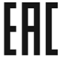 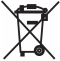 Наименование модели прожектораLL-514Потребляемая мощность не более50ВтНапряжение питания220-240В/50ГцКоэффициент мощности, PF не менее0,95Световой поток5000лмИсточник светаLEDКоличество и тип светодиодов56*smd2835Цветовая температура6400К Общий индекс цветопередачи, Ra≥70Угол рассеяния света120°Степень защиты от пыли и влагиIP44Класс защиты от поражения электрическим токомIКоличество розеток для транзитного подключения2Допустимый ток на каждую розетку не более8АВыходное напряжение розеток220-240В (в зависимости от сетевого напряжения)Рабочая температура-40°C - +40°CОтносительная влажность<80%Климатическое исполнениеУ2Длина шнура питания1,8мГабаритные размеры (д×ш×в), мм270×215×90Тип установкиНа подставку или переноснойМатериалы корпусаПластик, алюминий, резинаМатериал оптического блокаПоликарбонат PCСрок службы светодиодов20000 часовгарантия2 годаВнешние проявления и дополнительные признаки неисправностиВероятная причинаМетод устраненияПри включении питания светильник не работаетОтсутствует напряжение в питающей сети, либо поврежден питающий кабельПроверьте уровень сетевого напряжения в питающей сети и, при необходимости, устраните неисправностьПри включении питания светильник не работаетПлохой контактПроверьте контакты в схеме подключения и устраните неисправность